УКРАЇНАЧЕРНІВЕЦЬКА ОБЛАСНА РАДА         КЗ «Інститут післядипломної педагогічної освіти Чернівецької області»вул. І. Франка, 20, м. Чернівці, 58000, тел/факс (0372) 52-73-36, ,  Е-mail: cv_ipo@ukr.net   Код ЄДРПОУ 02125697_28.02.2023  № 01-11/118                           На №  __________________________Про проведення Всеукраїнськогометодологічного семінаруІнституту післядипломної педагогічної освіти Чернівецької області інформує про проведення 29 березня 2023 року в онлайновому режимі  Всеукраїнського методологічного семінару на тему: «Використання інноваційних технологій у взаємодії з дітьми дошкільного віку». Початок семінару о 14:00.Організаторами семінару є Міністерство освіти і науки України, Державна наукова установа «Інститут модернізації змісту освіти», ГО «Ukraine Active». До участі запрошуються представники органів управління освітою, центрів професійного розвитку педагогічних працівників, інклюзивно-ресурсних центрів, керівники та педагоги закладів дошкільної освіти, усі зацікавлені особи. Для участі у семінарі необхідно обов’язково зареєструватися за покликанням: https://forms.gle/PhhBq7RVzUpDBWVf6.  Участь безоплатна. У межах проведення семінару відбудеться підвищення кваліфікації педагогічних працівників із можливістю отримання сертифікатів на 3 години/0,1 ЄКТС. Довідки за телефонами: 096-98-41-030 – Тетяна Анатоліївна Малечко; 097-842-32-67 – Галина Анатоліївна Коломоєц.Просимо довести зазначену інформацію до відома відповідальних працівників управлінь/відділів освіти територіальних громад, консультантів ЦПРПП,  керівників та  педагогічних працівників закладів освіти, що забезпечують здобуття  дошкільної освіти дітьми відповідного віку.З повагою,В.о. директора  Інституту                                                 Наталія КУРИШСавчук О.С., тел. 0505973033Керівникам  органів управління освітою  територіальних громад, директорам Центрів професійного розвитку педагогічних працівників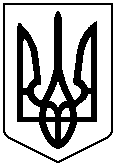 